Worksheet 1:Let’s guess!I’m hardly moving onThe proof in is in the songRemembering howI (1) ____ __ feel alive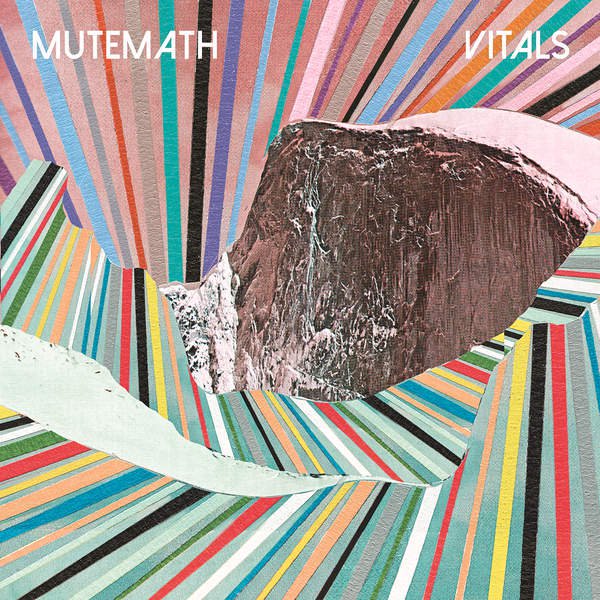 I (2) ____ __ want toI (3) ____ __ be all rightI (4) ____ __ love youI (5) ____ __ never feel like I do nowI (6) ____ __ never feel like I do nowI (7) ____ __ walk on airI (8) ____ __ careI had no fear of fallingI (9) ____ __ never feel like I do nowLet's guess what we learn today. Are we going to learn about...?“ ____________ ”The word cards: PPT: The substitution table1page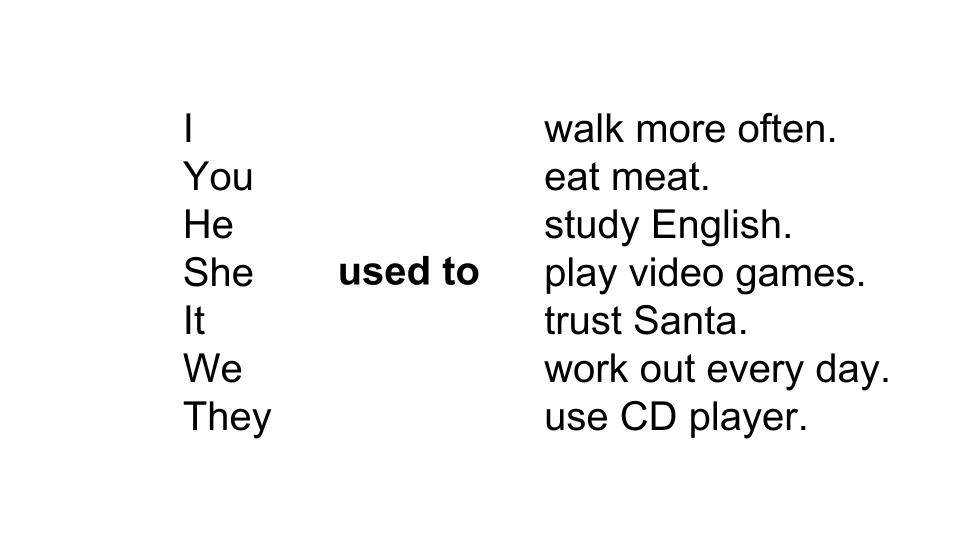 2page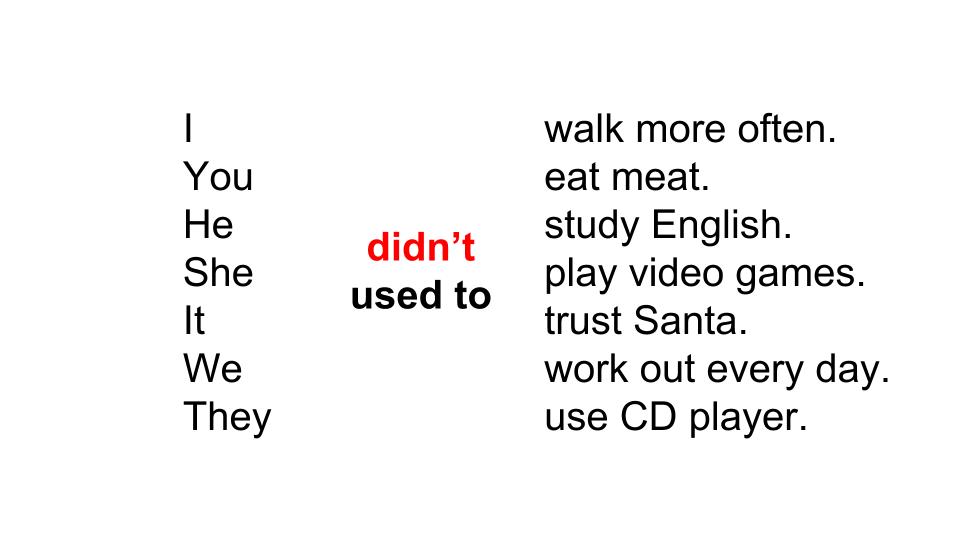 3page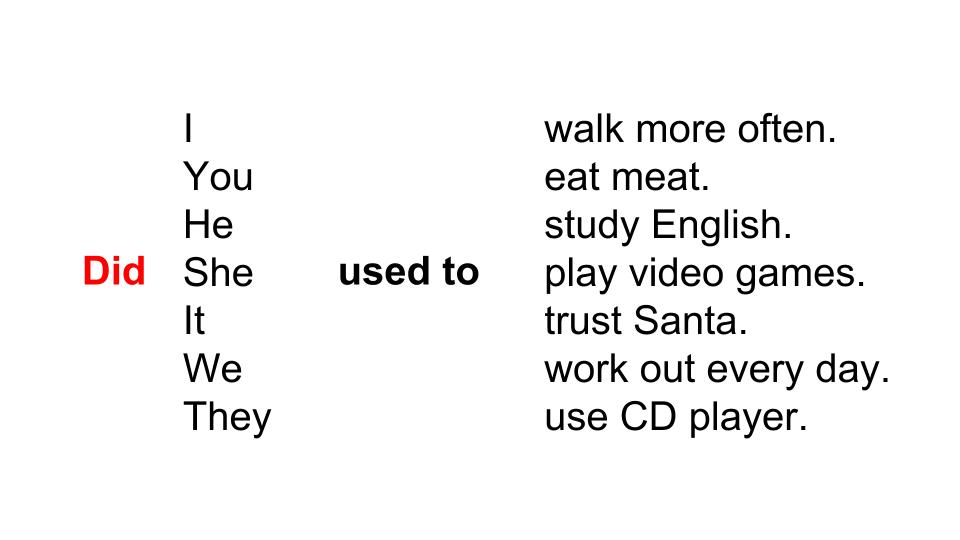 Worksheet 2:      When I was young…(1)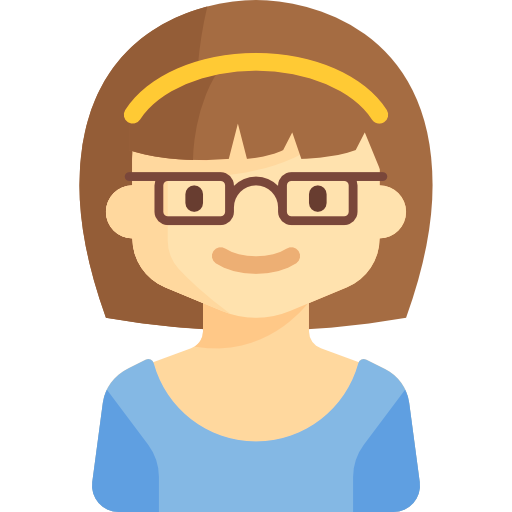 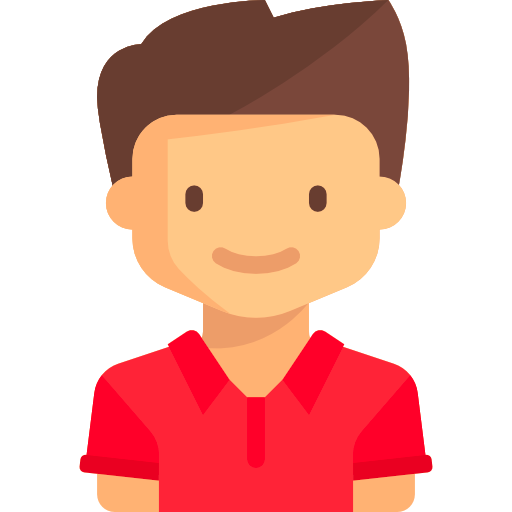 Rewrite the sentences below using “used to”1.  Last month, I rode my bicycle to school. Now, I don’t ride my bicycle to school.2. Ten years ago, I studied Japanese. Now I don’t study Japanese. 3. Last year, my classmate didn’t study hard. Now, he studies hard. 4. When I was young, I was lazy. Now I’m not lazy.5. When Sarah was younger, she was short. Now, Sarah is tall.6. Ten years ago, I play soccer. Now I play baseball.7. Ten years ago, my sister look like a cute rabbit. Now she look like wild rabbit.8. When I was a child, I lived in Seoul. Now, I live in LA.9. When you were a kid, my favorite food was pizza. Now, my favorite food is oatmeal.10. 5 years ago, my friend had a cat. Now, she don’t have any pet.Worksheet 3:   When I was young…(2)Let’s brainstorming topics.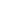                        hobbies                                Food                           Sport                           gamesAsk your partner about your topic.Question: When you was young. Did you use to play soccer ?Answer: When I was young, I used to play soccer, but now watch on TV.Or When I was young, I didn’t use to play soccer, but now play soccer.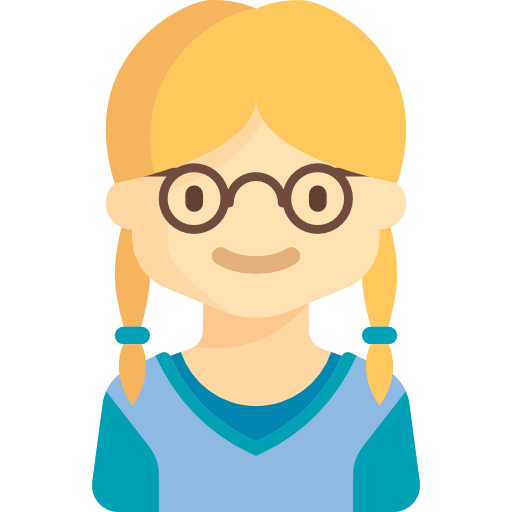 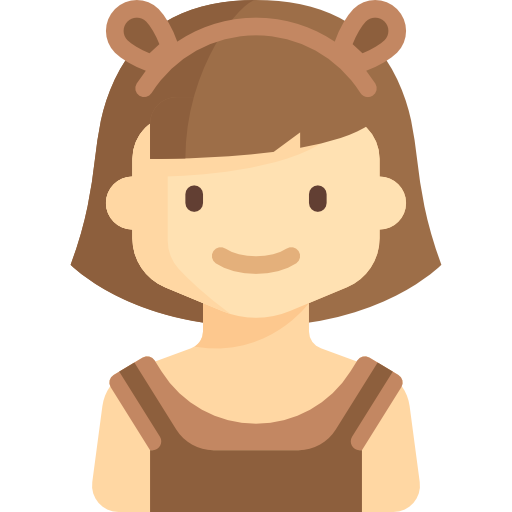 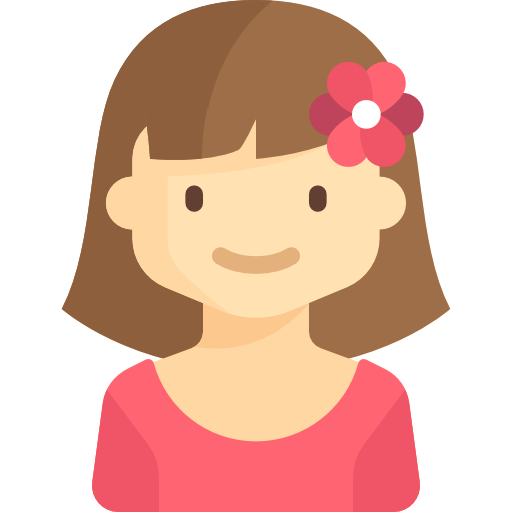 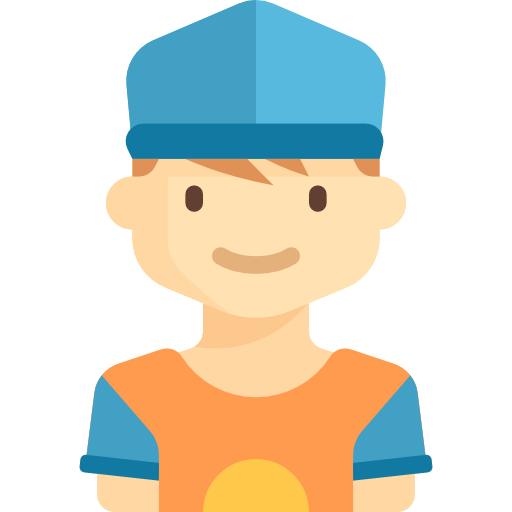 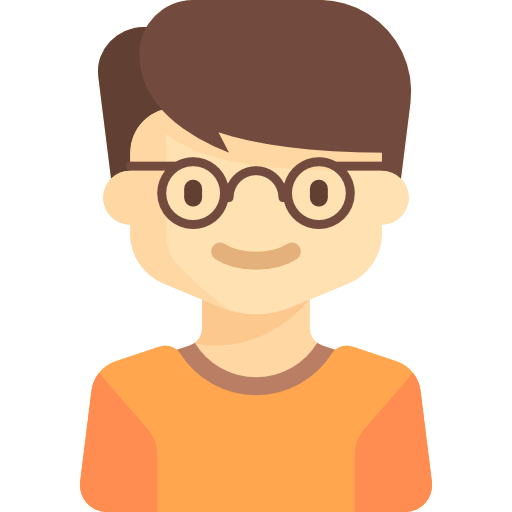 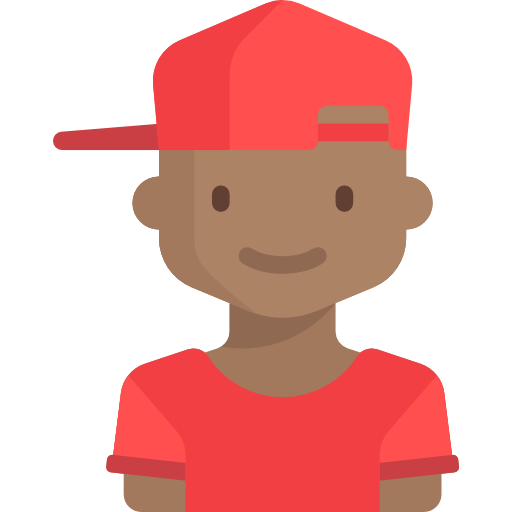 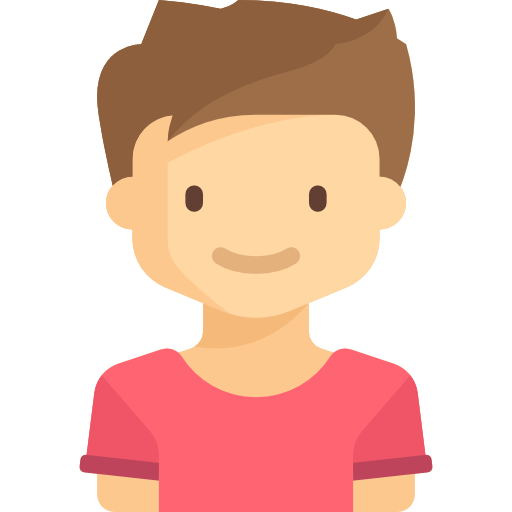 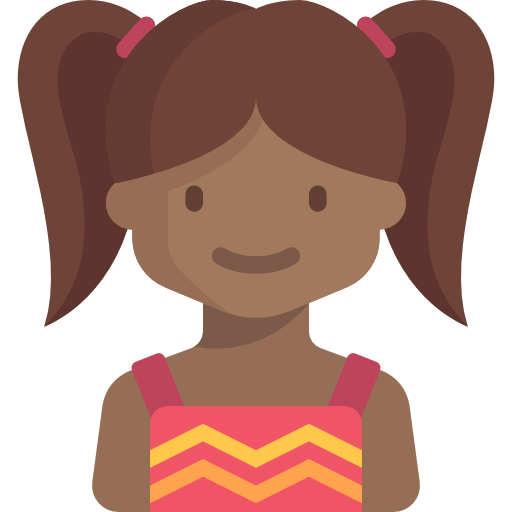 Worksheet 4: When I was young…(3)Draw a picture graph. Talk about your life in those days.        Happy         Unhappy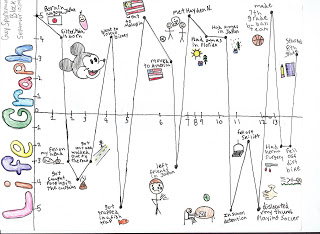 E.g. When I was 10 years old, I used to play tennis. I didn’t use to play badminton. Because, …… (following sentences)SOS: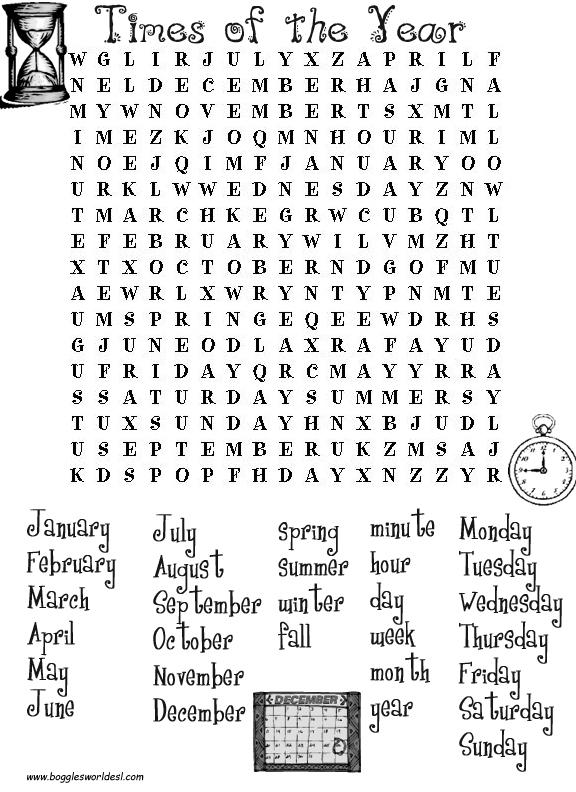 Worksheet 1: AnswerLet’s guess!I’m hardly moving onThe proof in is in the songRemembering howI (1) used to feel aliveI (2) used to want toI (3) used to be all rightI (4) used to love youI (5) used to never feel like I do nowI (6) used to never feel like I do nowI (7) used to walk on airI (8) used to careI had no fear of fallingI (9) used to never feel like I do nowLet's guess what we learn today. Are we going to learn about...?used toWorksheet 2: Answer     When I was young…(1)Rewrite the sentences below using “used to”1.  Last month, I rode my bicycle to school. Now, I don’t ride my bicycle to school.2. Ten years ago, I studied Japanese. Now I don’t study Japanese. 3. Last year, my classmate didn’t study hard. Now, he studies hard. 4. When I was young, I was lazy. Now I’m not lazy.5. When Sarah was younger, she was short. Now, Sarah is tall.6. Ten years ago, I play soccer. Now I play baseball.7. Ten years ago, my sister look like a cute rabbit. Now she look like wild rabbit.8. When I was a child, I lived in Seoul. Now, I live in LA.9. When you were a kid, my favorite food was pizza. Now, my favorite food is oatmeal.10. 5 years ago, my friend had a cat. Now, she don’t have any pet.SOS: Answer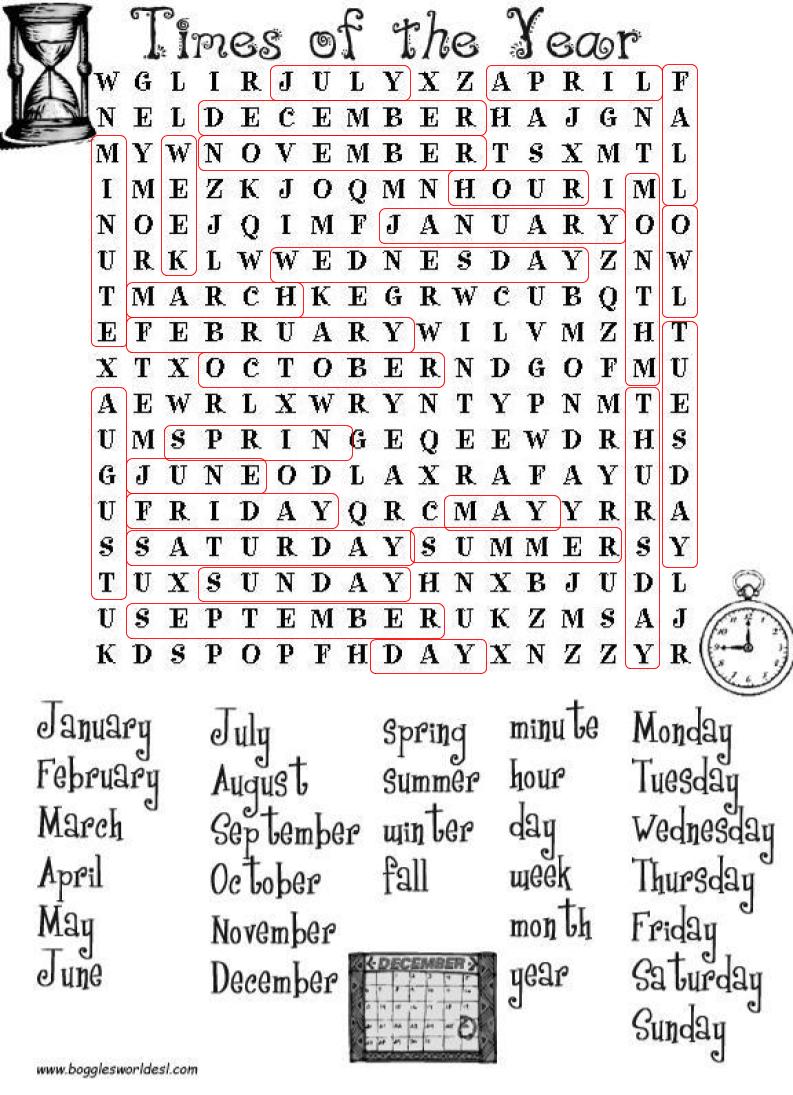 ☐ Listening   ☐ Speaking   ☐ Reading   ☐ Grammar  ☐ WritingTopic:  When I was young…Instructor:Ji weon parkLevel: intermediateStudents:9Length:30 MinutesMaterials:- Song <used to> (play time 00:45~01:40)- 9 copies Worksheet 1: <Let’s guess> gap fill- The word cards ( use, d, to, verb)- PPT <The substitution table>- 9 copies Worksheet 2: <When I was young…(1)> rewriting- 9 copies Worksheet 3: <When I was young…(2)> brainstorming- 9 copies Worksheet 4: <When I was young…(3)> life graph- 9 copies SOS: <times of the year>Aims:1. Main aim: Students will learn ‘used to’2. Secondary aim: Students will learn how to use ‘used to’ when they speak3. Personal aim: Students will be share their stories and familiar with their partner.Language Skills:- Listening: To do gap fill by listening the song ‘used to’- Speaking: To share their stories which they did in the past.- Reading: To read questions on worksheets- Writing: Taking a note brainstorming and freewriting about life graph.Language Systems:- Phonology: Using contractions (used to /usta/, ues to /usta/)- Lexis: Everyday word (sports. Habits, routine, life graph)- Grammar: Being familiar with ‘used to’ - Function: Describing my past habit, using ‘used to’ - Discourse: Speaking about past habitAssumptions:1. Students know present and past tenses.2. Students have experienced writing ‘‘brainstorming’3. Students know how to draw life graph.Anticipated Errors and Solutions:1. If students have confusing between past tense and ‘used to’ form.    > show them time line. 2. If students have hard time with brainstorming    > give them some topic words.References:‘Used to’ song - https://www.youtube.com/watch?v=yMDcRUSmRvkLead-InLead-InLead-InLead-InMaterials: N/AMaterials: N/AMaterials: N/AMaterials: N/ATimeSet UpStudent ActivityTeacher Talk2minWhole classGreeting T: Hello, students.How are you today?Today, we’re going to talk about our past stories. Do you ready for share your stories? Then, let’s start the class.PresentationPresentationPresentationPresentationMaterials:Worksheet 1 <Let’s guess>The word cards ( use, d, to, verb)PPT <The substitution table>Materials:Worksheet 1 <Let’s guess>The word cards ( use, d, to, verb)PPT <The substitution table>Materials:Worksheet 1 <Let’s guess>The word cards ( use, d, to, verb)PPT <The substitution table>Materials:Worksheet 1 <Let’s guess>The word cards ( use, d, to, verb)PPT <The substitution table>TimeSet UpStudent ActivityTeacher Talk5 minsWhole classWorksheet 1And listening songGrammar explanationRepeat(Distribute the worksheet 1 ‘Let’s guess’)InstructionT: I’m going to play the song, listen carefully and fill out the blank.(Play the song ‘used to - Mutemath’ to 00:40 from 01:35)T: How was the song? Did you get all the blank? Do you want repeat it one more?(if they want repeat one more.) Let’s check answer together. Shall we guess which topic we will learn today?InstructionT: Alright, today we’re going to learn about ‘used to’ form. (Put the word card on the board)T: before we start. Check the pronunciation first. How can you pronunciation ‘use to’ and ‘used to’? S: used to, use to….T: (show the pronunciation key) Both have same pronunciation. Repeat after me.T: ‘used to’ is using for when you talking about past habits and past stages in life. ‘Used to’ expresses that an activity was a past habit that occurred at earlier stage of life, but is no longer performed in the present. Also, it can be used to describe past stages. Let’s see the timetable here. (Draw the timeline.)T: the action was happened in that period. But not anymore. It was stopped in the past.Instruction(Show the substitution table PPT)T: Now let’s make sentences. ‘Used to’ is always followed by a base verb. T: and how to change with negative and question?Drill‘used to’- I used to walk more often.=Do I walk theseday? (No)- I used to eat meat.=I don’t eat meat any more. (Yes)‘didn’t use to’- I didn’t used to study English.= Now I study English. (Yes)- I didn’t used to play video games.= I don’t play video games. (No)CCQ-When do we use used to form? Explaining action in now? (No, for explaining in past habit)-how to pronounce ‘use to’ and ‘used to’? (same)PracticePracticePracticePracticeMaterials: Worksheet 2 <When I was young…(1)> -rewritingWorksheet 3 <When I was young…(2)> -brainstormingMaterials: Worksheet 2 <When I was young…(1)> -rewritingWorksheet 3 <When I was young…(2)> -brainstormingMaterials: Worksheet 2 <When I was young…(1)> -rewritingWorksheet 3 <When I was young…(2)> -brainstormingMaterials: Worksheet 2 <When I was young…(1)> -rewritingWorksheet 3 <When I was young…(2)> -brainstormingTimeSet UpStudent ActivityTeacher Talk18Mins(5mins)(13mins)IndividuallypairsRewritingWorksheetBrainstormingworksheet(Distribute the worksheet 2 ‘rewriting’)T: now, Let’s practice which we learned. Look at the worksheet. There are two sentences. Using two sentences and rewrite it as a one sentence. I’ll give you 5mins.T: done? Let’s check the answer.CCQ1. How many sentences have after rewriting? (one)2. How many minutes do we have?(after 5mins)T: Let’s check the answer together.(Distribute the worksheet 3 ‘brainstorming’)T: next, we’re going to fun activity. Do as the pair.Instruction1. Make a pair2. Brainstorming topics which is ‘when I was young..’ and ‘now…’ 2. (show them demo)A: What did you use to eat when you were young? What do you like to eat now?B: When I was young, I used to eat pizza. Now I eat vegetable.3. Give 5minutes for brainstorming4. Ask partner about the brainstorming topics.5. Give 8 minutes for activity.ICQ1. What is the first thing we should do? (brainstorming)2. How many minutes do we have? (8mins)(after finish the activity)T: Let’s share the ideas.ProductionProductionProductionProductionMaterials: Worksheet 4 <When I was young…(3)> -life graphMaterials: Worksheet 4 <When I was young…(3)> -life graphMaterials: Worksheet 4 <When I was young…(3)> -life graphMaterials: Worksheet 4 <When I was young…(3)> -life graphTimeSet UpStudent ActivityTeacher Talk5minspairsDraw life graph(Distribute the worksheet 4 ‘life graph’)T: we are going to draw life graph.(show the demo how to draw life graph)Instruction1. Draw a picture graph about your life.2. You were happy that age the line goes up and you were unhappy that age the line goes down.3. Write your experiences by period.4. Give 5 minutes.5. Talk about your life with your partner.T: Did you have fun? SOS ActivitySOS ActivitySOS ActivitySOS ActivityMaterials:SOS <times of the year>Materials:SOS <times of the year>Materials:SOS <times of the year>Materials:SOS <times of the year>TimeSet UpStudent ActivityTeacher TalkPairsCross word(Distribute the SOS)InstructionCrosswords about ‘times of the year’Read and find out the words. Work with as a pair.ICQ1.Do you do it alone? (No)usedtoverb /juːstə/ I used to ride my bicycle to school.ages5815182025303540 I used to ride my bicycle to school. I used to study Japanese. He didn’t use to study hard. I used to be lazy. Sarah used to be short.I used to play soccer. I used to look like a cute rabbit. I used to live in Seoul. I used to play with action figure. She used to have a cat.